L’ES RACHAIS propose à votre enfant, fille ou garçon, licencié(e) ou non, d’U6 à U13, un stage foot pendant les vacances de la Toussaint au tarif de 90 €. Ce stage est composé de 2 parties : le matin / perfectionnement au football au stade Albert Batteux (Meylan) et l’après-midi / activités sportives. Une garderie est à votre disposition de 8h30 à 9H30 et de 17h30 à 18h30 du lundi à vendredi. Chaque stagiaire devra apporter son pique-nique pour le repas du midi sauf pour le vendredi ou le repas est pris en charge par le club. Tous les gouters sont à la charge du club.-------------------------------------------------------------------------------------------COUPON DE PARTICIPATION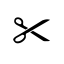 Mr, Mme_______________autorise mon enfant_______________________ catégorie_____  à participer au stage qu’organise l’ESR du 22 au 26 octobre 2018.J’autorise l’ES Rachais à prendre toutes les dispositions nécessaires en cas d’urgence.                                            Personne à contacter en cas d’urgence___________________ Tel_____________________       Mon enfant rentrera après la journée de stage avec________________________________  Chèque de 90 € à l’ordre de l’ES Rachais à joindre au coupon de participationInfo  Djamel 06 85 258 001 – 546479@laurafoot.orgSTAGE FOOT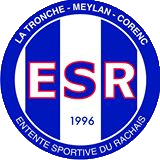 VACANCES DE LA TOUSSAINTDu 22 au 26 octobre 2018Du lundi au Vendredi8h30-9h30Accueil/garderieDu lundi au Vendredi10h00 -12h00Perfectionnement au footballDu lundi au Vendredi12h00-14h00Déjeuner + temps libreDu lundi au Vendredi14h00-17h00Activités sportivesDu lundi au Vendredi17h00-17h30GouterDu lundi au Vendredi17h30-18h30GarderieActivités sportives proposées  sous réserve de modifications, en fonction du nombre de participants et de la météorologie→ Urban Soccer Meylan  Activités sportives proposées  sous réserve de modifications, en fonction du nombre de participants et de la météorologie→ Piscine des Buclos Meylan                                                           Activités sportives proposées  sous réserve de modifications, en fonction du nombre de participants et de la météorologie→ Laser Game Evolution Saint Martin d’HèresActivités sportives proposées  sous réserve de modifications, en fonction du nombre de participants et de la météorologie→ Max Aventures Stade des Alpes GrenobleActivités sportives proposées  sous réserve de modifications, en fonction du nombre de participants et de la météorologie→ Olympiades Stade Albert Batteux Meylan                                                                  DateSignature des parents ou du représantant légal